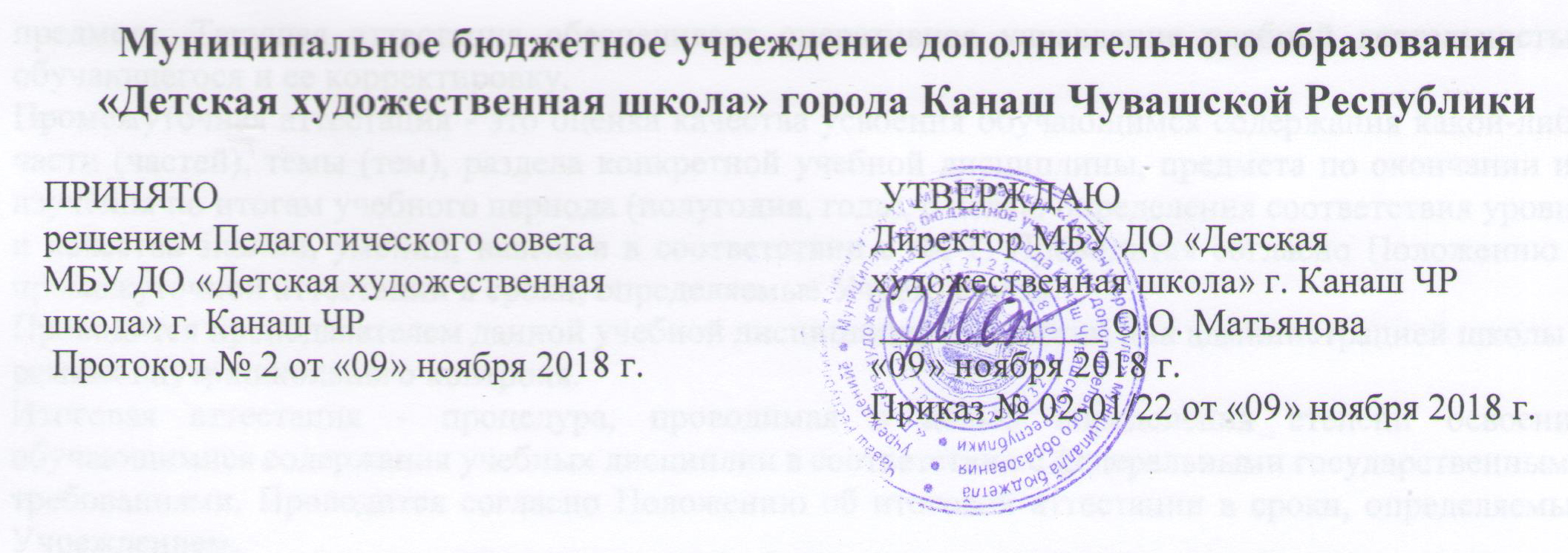 Положение о системе и критериях оценок, используемых при проведении промежуточной и итоговой аттестации результатов освоения обучающимися дополнительной предпрофессиональной общеобразовательной программы в области изобразительного искусства «Живопись» сроком обучения 5 летОБЩИЕ ПОЛОЖЕНИЯНастоящее Положение разработано в соответствии с Федеральным Законом от 29.12.2012 № 273-ФЗ «Об образовании в Российской Федерации», Положением о порядке и формах проведения итоговой аттестации обучающихся по дополнительным предпрофессиональным общеобразовательным программам в области искусств, Положением о текущем контроле знаний и промежуточной аттестации обучающихся по дополнительным предпрофессиональным общеобразовательным программам в области искусств; Уставом Муниципального бюджетного учреждения дополнительного образования «Детская художественная школа» города Канаш Чувашской Республики (далее – Учреждение) 1.2.Настоящее Положение устанавливает: - основания, условия и порядок оценивания знаний и умений обучающихся; - организацию текущей и промежуточной аттестации обучающихся; - критерии устных и письменных ответов обучающихся; - нормы накопляемое отметок; - правила выставления итоговых оценок; - правила перевода обучающихся в следующий класс1.3. Цели оценивания: - повышение учебной мотивации и учебной самостоятельности обучающихся; - повышение качества знаний обучающихся; - повышение объективности оценки знаний и умений обучающихся; - установление фактического уровня теоретических и практических знаний обучающихся по предметам учебного плана, их умений и навыков, соотнесение этого уровня с федеральными государственными требованиями (далее – ФГТ). 1.4. Настоящее Положение доводится до сведения всех участников образовательного процесса. Все педагогические работники обязаны руководствоваться в своей деятельности данным Положением. 1.5. В настоящем Положении использованы следующие определения: Оценка - это процесс по установлению степени усвоения обучающимися учебного материала. Оценке подлежат как объём и системность знаний, так и уровень развития навыков, умений, компетенций, характеризующие учебные достижения обучающегося в учебной деятельности. Отметка - итоговый количественный показатель усвоения обучающимися темы, исполняемой программы, учебного материала за полугодие, год. Аттестация - это оценка качества усвоения обучающимся содержания конкретной учебной дисциплины, предмета в процессе или по окончанию их изучения. Система оценивания в школе включает в себя следующие виды аттестации: текущая, промежуточная, итоговая. Текущая аттестация - это систематическая проверка знаний обучающихся, проводимая на текущих занятиях в соответствии с учебной программой преподавателем данной учебной дисциплины, предмета. Текущая аттестация обеспечивает оперативное управление учебной деятельностью обучающегося и ее корректировку. Промежуточная аттестация - это оценка качества усвоения обучающимся содержания какой-либо части (частей), темы (тем), раздела конкретной учебной дисциплины, предмета по окончании их изучения по итогам учебного периода (полугодия, года), с целью определения соответствия уровня и качества знаний, умений, навыков в соответствии с ФГТ. Проводится согласно Положению о промежуточной аттестации в сроки, определяемые Учреждением. Проводится преподавателем данной учебной дисциплины (предмета) или администрацией школы в рамках внутришкольного контроля. Итоговая аттестация - процедура, проводимая с целью определения степени освоения обучающимися содержания учебных дисциплин в соответствии с федеральными государственными требованиями. Проводится согласно Положению об итоговой аттестации в сроки, определяемые Учреждением. Система оценок при аттестации - пятибалльная: 5 (отлично), 4 (хорошо), 3 (удовлетворительно), 2 (неудовлетворительно). Виды проведения аттестации: письменная, устная, комбинированная. Письменная аттестация предполагает письменный ответ обучающегося на один или систему вопросов (заданий). К письменным ответам относятся: домашние, проверочные, контрольные, практические, творческие работы; рефераты. Устная аттестация предполагает устный ответ обучающегося на один или систему вопросов в форме рассказа, беседы, собеседования.Комбинированная аттестация предполагает сочетание письменного и устного видов. 2. ОРГАНИЗАЦИЯ ТЕКУЩЕГО КОНТРОЛЯ ЗНАНИЙ2.1. Основные задачи текущего контроля знаний: - оценивание промежуточных результатов освоения обучающимися учебной программы; - корректировка темпов изучения учебной программы в зависимости от качества освоения изученного; использование результатов текущего контроля знаний для систематического анализа ошибок и организации своевременной педагогической помощи обучающемуся; - выставление полугодовых отметок по учебному предмету. 2.2. Текущий контроль знаний осуществляет преподаватель, ведущий учебный предмет, либо преподаватель, заменяющий отсутствующего педагога по распоряжению заместителя директора по УВР. 2.3. Для осуществления текущего контроля знаний обучающихся преподаватель может разработать вопросы самостоятельно, а также воспользоваться методикой или разработками контрольных вопросов. 2.4. Содержание и объем материала, подлежащего проверке и оцениванию, определяется обязательным минимумом содержания образования и учебными программами. 2.5. При осуществлении контроля и оценивания должны выполняться следующие требования: - проверка и оценка усвоения учебного материала проводятся систематически и регулярно; - проверка и оценка знаний и умений носит индивидуальный характер, преподаватель проверяет и оценивает знания, умения и навыки каждого обучающегося; - для проверки и оценки знаний и умений используются разнообразные формы, методы и приемы: устный опрос, письменные работы, зачеты, просмотры, выставки, практические работы и т.д.; - при оценке учитываются следующие качественные показатели ответов: полнота, глубина, умение применять знания на практике, в знакомых и незнакомых ситуациях, число и характер ошибок, допущенных обучающимися;- текущий контроль знаний предполагает анализ допущенных ошибок и последующую индивидуальную работу над ними. 2.6. Устный ответ обучающегося оценивается и комментируется преподавателем сразу после ответа. 2.7. Текущая отметка должна быть выставлена преподавателем в классный журнал непосредственно на данном уроке, за исключением случаев, когда необходима проверка письменной работы, после чего отметка должна быть выставлена преподавателем в классный журнал в соответствии с датой выполнения работы.2.8. Пересдача отметок, полученных в результате текущего контроля, допускается на усмотрение преподавателя. 2.9. Преподавателю категорически запрещается выставлять текущую отметку за: - поведение обучающегося на уроке или на перемене; - отсутствие у обучающегося необходимых учебных материалов; - работу, которую обучающийся не выполнял в связи с отсутствием на уроке по уважительной причине. 3. ОРГАНИЗАЦИЯ И ПОРЯДОК ПРОВЕДЕНИЯ ПРОМЕЖУТОЧНОЙ АТТЕСТАЦИИ 3.1. Общие положения3.1.1. Задачи промежуточной аттестации: - систематизация знаний обучающихся и определение уровня их подготовленности за отчетный период; - корректировка учебных программ по итогам аттестации по отдельным предметам; - определение эффективности работы педагогического коллектива в целом и отдельных преподавателей в частности. 3.1.2. Промежуточная аттестация осуществляется два раза в год: - в конце первого полугодия (в течение двух последних недель декабря); - в конце учебного года (в течение двух последних недель мая). 3.1.3. Перечень предметов, вынесенных на промежуточную аттестацию, определяется учебным планом и утверждается на заседании Педагогического совета. 3.1.4. Решение о проведении промежуточной аттестации принимается Педагогическим советом в каждом полугодии учебного года и доводится до обучающихся и родителей. 3.2. Подготовка аттестационного материала 3.2.1. Промежуточная аттестация проводится по материалам учебного периода (полугодия, года). Содержание аттестационных заданий должно соответствовать требованиям ФГТ и учебной программы. 4.2.2. Материалы для проведения промежуточной аттестации готовит преподаватель-предметник.4.2.3. Вопросы для контрольных письменных работ, практических заданий обучающимся не должны быть заранее известны. 4.2.4. После аттестации все протоколы сдаются на хранение в учебную часть. Срок хранения материалов данного вида промежуточной аттестации - не менее одного года. 4.3. Формы проведения промежуточной аттестации 4.3.1. При проведении промежуточной аттестации обучающихся могут быть использованы следующие формы: контрольный урок; зачет; дифференцированный зачет; экзамен. В соответствии с ФГТ контрольные уроки, зачеты и экзамены могут проходить в виде: - просмотра, выставки, письменной работы, устного опроса.4.3.2. Виды проведения аттестации утверждаются Педагогическим советом Учрежденияс учетом мнения преподавателей не позднее, чем за 2 недели до начала аттестации. 4.4. Предметы, выносимые на промежуточную аттестацию 4.4.1. Предметы для промежуточной аттестации определяются ФГТ и утверждаются Педагогическим советом Учреждения не позднее октября текущего учебного года.4.4.2. Количество предметов, выносимых на промежуточную аттестацию, - не более четырех экзаменов и шести зачетов в учебном году. 4.5. Допуск и освобождение от промежуточной аттестации 4.5.1. К промежуточной аттестации допускаются все обучающиеся. 4.5.2. От промежуточной аттестации решением Педагогического совета Учреждения могут быть освобождены обучающиеся: - по болезни на основании медицинской справки; - победители и призеры городских, районных и республиканских конкурсов, олимпиад и выставок; - направляющиеся на санаторно-профилактическое лечение; - выезжающие на российские или международные конкурсы, олимпиады и выставки; - работающие по индивидуальным образовательным программам. 4.5.3. Список освобожденных от промежуточной аттестации обучающихся утверждается приказом директора Учреждения.4.5.4. По объективным причинам обучающимся может быть разрешена досрочная аттестации по заявлению родителей (законных представителей). Решение о разрешении досрочной аттестации принимается директором и оформляется приказом по Учреждению. 4.6. Порядок проведения промежуточной аттестации 4.6.1. Промежуточная аттестация обучающихся проводится по составленному заместителем директора по УВР и утвержденному директором Учреждения расписанию, которое не позднее, чем за 2 недели до начала аттестационного периода, доводится до сведения преподавателей, обучающихся и родителей (законных представителей). В период подготовки к работе проводятся консультация по аттестационным материалам. 4.6.2. При проведении устной аттестации одновременно начинают готовиться к ответу не более 5 обучающихся. Остальные обучающиеся ожидают своей очереди вне кабинета, где проходит аттестация. Для подготовки ответа обучающемуся дается время до 20-30 минут. 4.6.4. Отметка, выставляемая каждому обучающемуся, объявляется по окончании аттестации и обязательно комментируется преподавателем. 4.6.5. После проведения аттестации по каждому предмету и проверки письменных аттестационных работ преподавателем выставляются аттестационные и итоговые отметки в классный журнал на страницу по предмету.4.6.6. В классный журнал неудовлетворительные отметки не выставляются до пересдачи. 4.6.7. В классном журнале отметки за аттестацию выставляются в графе на левой странице. На правой странице делается запись о проведении итоговой контрольной (зачетной) работы. Число граф на левой странице журнала и число строк на правой странице должно строго соответствовать количеству академических часов, отведенных на выполнение работы. В случае устной аттестации делается одна запись. 4.6.8. При выставлении итоговой отметки надлежит руководствоваться следующим: - отметка за полугодие выставляется с учетом текущих отметок и с учетом результата промежуточной аттестации; - отметка за год выставляется на основании отметок за полугодия с учетом результатов промежуточной аттестации; - при выставлении отметки за год (полугодие) решающей является отметка, полученная на промежуточной аттестации; - при неудовлетворительной отметке, полученной обучающимся на промежуточной аттестации, ему не может быть выведена положительная итоговая отметка без пересдачи. 4.6.9. Итоги промежуточной аттестации обучающихся доводятся до сведения родителей (законных представителей). 4.6.10. Обучающимся предоставляется возможность ознакомиться с итогами проверки своей практической работы или письменной работы. Организация показа работ возлагается на преподавателя-предметника. При этом не разрешается выдавать работы на руки и копировать их. 4.6.11. Обучающимся, получившим неудовлетворительную отметку на промежуточной аттестации, предоставляется право повторной аттестации в сроки аттестационного периода. Аттестация обучающихся, не явившихся на аттестацию в установленные сроки по какими-либо причинам, происходит в те же сроки. 4.6.12. Присутствие на аттестации посторонних лиц без разрешения директора Учреждения или заместителя директора по УВР не допускается. Администрация Учреждения имеет право присутствовать на любой контрольной (зачетной) работе с целью осуществления контроля над ходом аттестации, за уровнем ответов обучающихся и другими целями ВШК. 4.6.13. Результаты промежуточной аттестации анализируются преподавателями-предметниками и обсуждаются на педагогических советах Учреждения. 5. КРИТЕРИИ ОЦЕНКИ ПО ПЯТИБАЛЬНОЙ СИСТЕМЕ5.1. Знания обучающихся оцениваются по пятибалльной системе с учетом личностно-ориентированного обучения и дифференцированного подхода. 6. ВЫСТАВЛЕНИЕ ИТОГОВЫХ ОТМЕТОК6.1. При выставлении итоговых отметок за полугодие за основу берется средний балл текущего контроля. Отметка «5» (отлично) не может быть выставлена при наличии текущих неудовлетворительных оценок. 6.2. Основанием для аттестации обучающихся за полугодие является наличие не менее 3-х отметок в полугодии.6.3. Преподаватели обязаны обеспечить установленную данным Положением минимальную накопляемость отметок.6.4. При наличии у обучающегося более половины пропущенных уроков обучающийся может быть не аттестован за полугодие как не освоивший программы. Ликвидация задолженности в этом случае осуществляется в каникулярное время и в течение первой недели после каникул. 6.5. Годовая отметка по предмету выставляется на основании полугодовых оценок. 6.6. Полугодовую, годовую отметку выставляет преподаватель, ведущий предмет, а в случае его отсутствия - заместитель директора по УВР или директор Учреждения. 6.7. Полугодовая, годовая отметка по предмету выставляется преподавателем в классный журнал. Отметка выставляется после даты последнего урока без пропуска граф на левой странице журнала. 6.8. Преподаватели выставляют полугодовые и годовые отметки обучающихся в Общешкольную ведомость успеваемости не позднее наступления первого дня каникул. 6.9. Преподаватели-предметники обязаны донести до сведения обучающихся и их родителей (законных представителей) итоги аттестации и решение Педагогического совета школы о переводе в следующий класс. 7. ИНФОРМИРОВАНИЕ ОБ ОЦЕНИВАНИИ7.1. С порядком оценивания знаний, определяемым данным Положением, должны быть ознакомлены обучающиеся, их родители (законные представители) и преподаватели. 7.2. С принципами и порядком оценивания знаний и умений обучающихся знакомят преподаватели-предметники в начале очередного учебного года. 7.3. Обучающийся имеет право получить от преподавателя-предметника информацию о своих отметках. 7.4. Родители (законные представители) имеют право получить информацию о принципах и порядке оценивания знаний, умений обучающихся, а также узнать отметки своего ребёнка либо словесные отзывы, данные его знаниям и умениям. 8. ПЕРЕВОД В СЛЕДУЮЩИЙ КЛАСС, НАЗНАЧЕНИЕ ДОПОЛНИТЕЛЬНОЙ УЧЕБНОЙ РАБОТЫ И ОСТАВЛЕНИЕ НА ПОВТОРНЫЙ КУРС ОБУЧЕНИЯ8.1. Обучающиеся, имеющие положительные итоговые отметки по всем предметам учебного плана, решением педагогического совета переводятся в следующий класс. На основании решения педагогического совета директор школы издает приказ о переводе в следующий класс. 8.2. Обучающиеся, закончившие учебный год с одной неудовлетворительной отметкой, переводятся на основании решения педагогического совета школы в следующий класс условно с обязательством ликвидации академической задолженности до 30 августа. Окончательное решение в этом случае Педагогический Совет выносит до начала учебного года. Образовательное учреждение обязано создать условия обучающимся для ликвидации этой задолженности и обеспечить контроль над своевременностью ее ликвидации. 8.3. Обучающиеся, пропустившие 2/3 учебного времени за год по независящим от них обстоятельствам, не могут быть переведены в следующий класс и остаются на повторное обучение. 8.4. Обучающиеся, имеющие по итогам учебного года две и более неудовлетворительные отметки по предметам учебного плана, по решению педагогического совета школы и по согласованию с родителями (законными представителями) оставляются на повторный курс обучения. 8.5. Обучающиеся выпускных классов, имеющие итоговые неудовлетворительные отметки, могут быть исключены из школы. Решение об отчислении принимается педагогическим советом в индивидуальном порядке. 8.6. 0бучающийся, не прошедший итоговую аттестацию по неуважительной причине или получивший на итоговой аттестации неудовлетворительные результаты, вправе пройти ее повторно. Повторная итоговая аттестация должна быть пройдена не ранее, чем через шесть месяцев и не позднее, чем через год со дня предыдущей итоговой аттестации. Прохождения повторной итоговой аттестации более одного раза не допускаются. 9. ПРАВА И ОТВЕТСТВЕННОСТЬ УЧАСТНИКОВ ОБРАЗОВАТЕЛЬНОГО ПРОЦЕССА ПРИ ОСУЩЕСТВЛЕНИИ ОЦЕНИВАНИЯ ЗНАНИЙ УМЕНИЙ И НАВЫКОВ9.1. Все преподаватели Учреждения несут дисциплинарную ответственность за неукоснительное исполнение настоящего Положения, а заместитель директора по УВР осуществляют контроль оценочной деятельности, принимает все меры к разрешению спорных и конфликтных ситуаций, считая безусловным приоритетом интересы обучающегося. 9.2. В случае выставления неудовлетворительной полугодовой отметки преподаватель обязан принять меры к оказанию помощи обучающемуся в освоении учебной программы в течение следующего учебного полугодия. 9.3. Обучающиеся при проведении контроля имеют право: - на планированное проведение контрольных работ; - на публичное или индивидуальное обоснование отметки; - проведение дополнительных индивидуальных занятий по отдельным разделам учебного предмета при неудовлетворительных результатах контроля знаний.9.4. Родители (законные представители) обучающихся обязаны присутствовать на родительских собраниях, постоянно контролировать текущую успеваемость своего ребенка и создавать все необходимые условия для качественного и своевременного выполнения им домашнего задания по предмету и подготовки к урокам, обеспечивать контроль посещений им дополнительных занятий и ликвидации задолженности по учебным предметам.